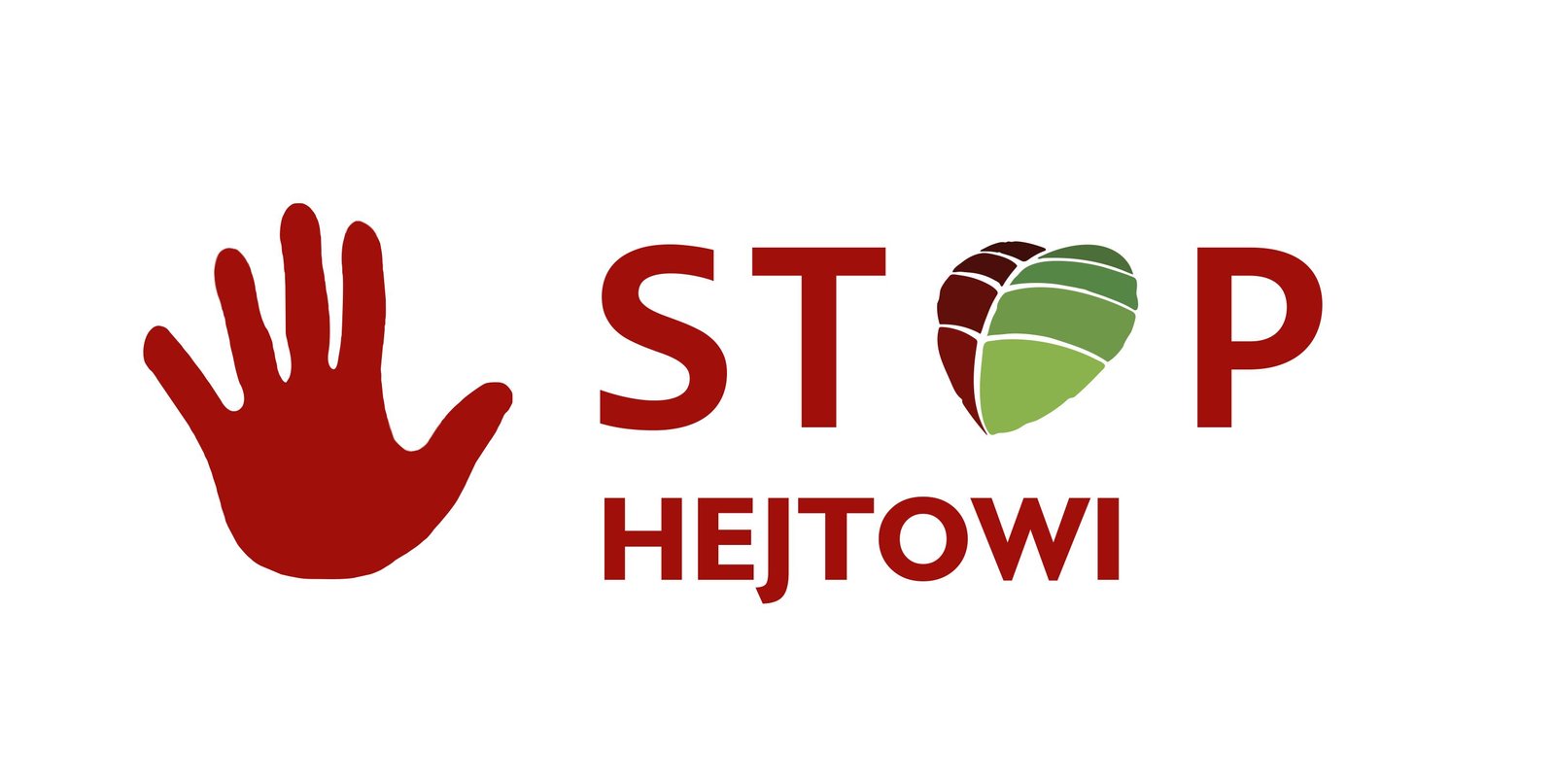                        „ Stop nienawiści, hejtowi, przemocy”UCZESTNICY KONKURSUKonkurs jest kontynuacją lekcji wychowawczych, spotkań z pedagogiem na temat hejtu, przemocy. Skierowany jest do uczniów klas: VII i VIII Szkoły Podstawowej w Niemczynie.  CEL KONKURSU     – propagowanie postaw bezpiecznego i odpowiedzialnego korzystania        z Internetu,
     – zachęcanie młodych ludzi do przeciwstawiania się zjawisku        cyberprzemocy,
     – promowanie inicjatyw młodzieży przeciwko mowie nienawiści         i hejtu w Internecie, FORMA I TEMATYKA KONKURSU – szkolny konkurs plastyczny, polegający na wykonaniu PLAKATU, wyrażającego swoją postawę wobec zagadnienia hejtu i przemocy; - technika dowolna (np. rysunek, malarstwo, grafika komputerowa);– plakat w formacie A3 lub A2 lub A1          TERMIN KONKURSU: Konkurs trwa do 15 maja 2020r. Do tego dnia wszyscy uczniowie klas: VII i VIII zrobią zdjęcie swojej pracy i prześlą na e-maila koordynatora  konkursu m.maciuba@niemczyn.edu.pl Ogłoszenie wyników nastąpi do końca maja 2020r. podczas apelu w szkole (mam nadzieję… ) lub poprzez Facebooka i stronę internetową naszej szkoły.  CZEKAM NA WASZE PRACE!!!W razie pytań i wątpliwości proszę kontaktować się przez Mesengera lub przez e-dziennik.                                                             Pedagog: Magdalena Maciuba